  Informace společnosti Respono, a.s.                       Harmonogram svozu odpadu pro rok 2024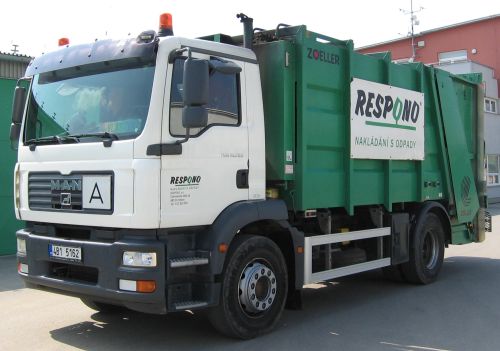 Komunální odpadlichý čtvrtekPapír  sudá středaPlasty pondělíSklo bíléSklo bíléSklo barevnéSklo barevné26.01.2024pátek12.01.2024pátek23.02.2024pátek09.02.2024pátek22.03.2024pátek08.03.2024pátek19.04.2024pátek05.04.2024pátek17.05.2024pátek03.05.2024pátek14.06.2024pátek31.05.2024pátek12.07.2024pátek28.06.2024pátek09.08.2024pátek26.07.2024pátek06.09.2024pátek23.08.2024pátek04.10.2024pátek20.09.2024pátek01.11.2024pátek18.10.2024pátek29.11.2024pátek15.11.2024pátek27.12.2024pátek13.12.2024pátek